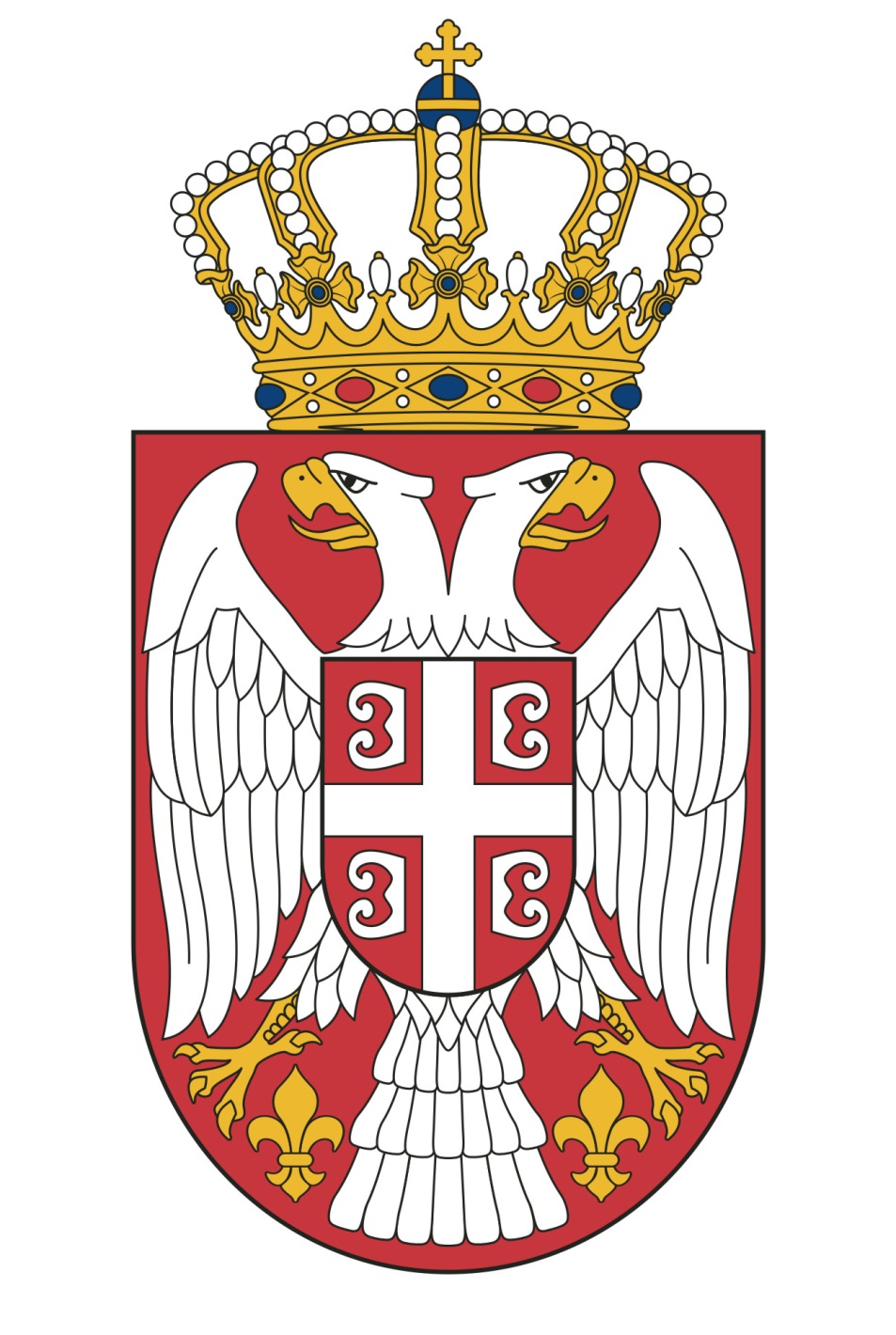 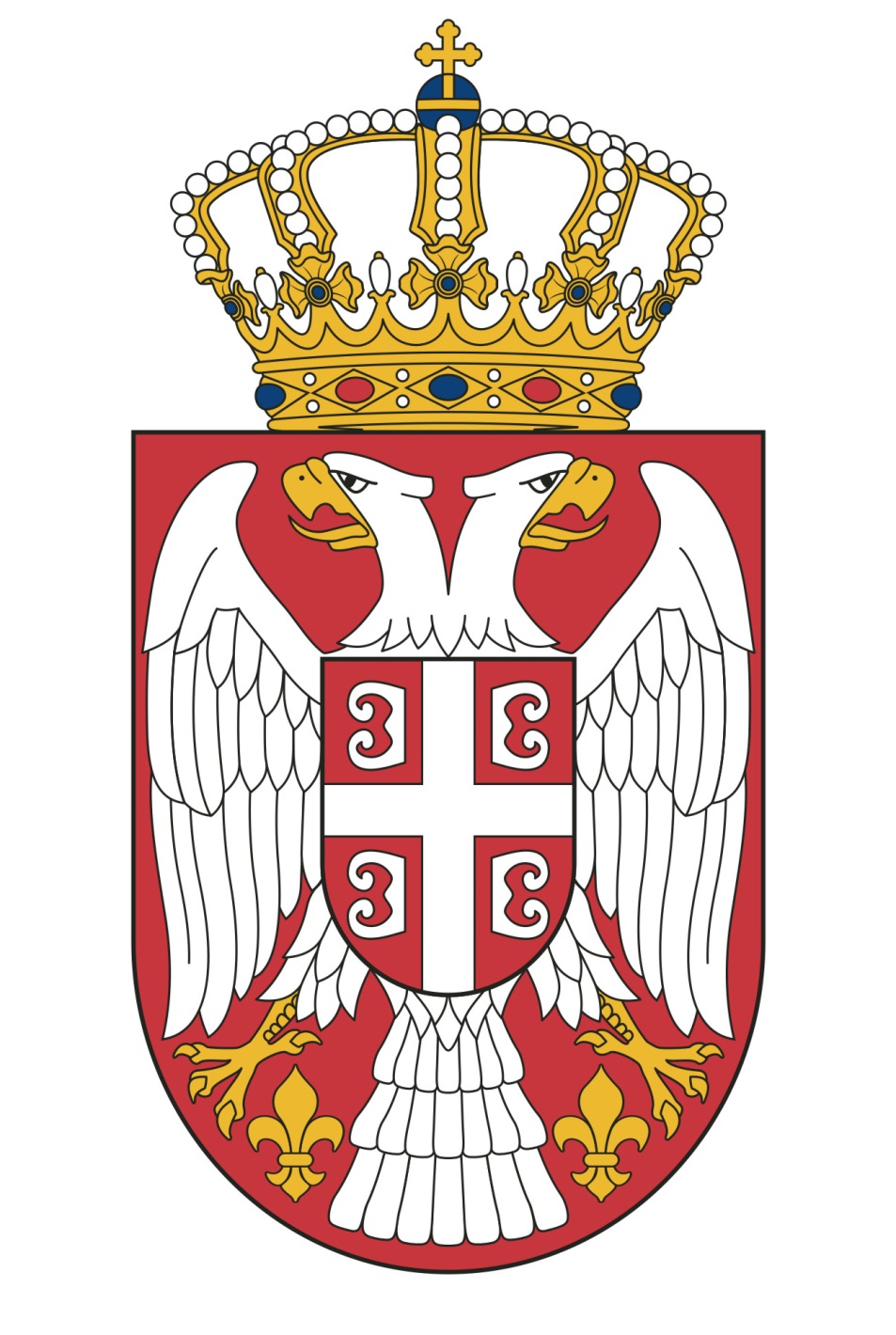 ПРИЈАВА ПРОЈЕКТАПРОГРАМ 1Датум                                                                                        Председник општине____________                                                               __________________________Подносилац захтеваОдговорно лице(Председник)Одговорно лице задужено за реализацију пројекта и контактАдресаКонтакт телефонemailМатични бројПИББрој текућег рачуна за наменски трансфер са позивом на бројНазив пројектаОпис пројекта Одрживост пројектаБрој потенцијалних корисника обухваћених пројектомЕфекат реализованог пројекта на квалитет живота у јединици локалне самоуправеВредност пројекта (са ПДВ)Број одлуке/изјаве(доставити у прилогу)Рок реализацијеДостављени прилози